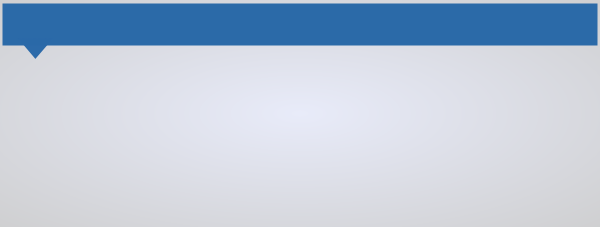 DateCheck No.DescriptionDebitsCreditsBalanceRemarksBalance Brought ForwardBalance Brought ForwardBalance Brought ForwardBalance Brought ForwardBalance Brought ForwardBalance Brought Forward15,000.00mm/dd/yyyy239958731Apartment Rental5,000.0020,000.00mm/dd/yyyy874959085Electric Bill150.0019,850.00Due date mm/dd/yyyy